Soubor rozpočtových opatření č. 1 - 9ObsahNávrhy změn schváleného rozpočtu na rok 2022 překládané orgánům města.Důvodová zprávaRozpočtové opatření č. 1 - Zapojení nevyčerpaných finančních prostředků do rozpočtu 2022 a vratky dotací v rámci finančního vypořádáníZapojení nevyčerpaných finančních prostředků z dotačních titulů:V rámci dotačního projektu 109_Slavkov u Brna z kapitoly Ministerstva práce a sociálních věcí v rámci Operačního programu Zaměstnanost nebyla v roce 2021 vyčerpána částka:neinvestiční část dotace účelový znak 104113013 ve výši 4.911,57 Kč a účelový znak 104513013 ve výši 41.718,29 Kč,investiční část dotace účelový znak 104113013 ve výši 28.786 Kč, účelový znak 104513013 ve výši 244.681 Kč. Vyúčtování dotace proběhne po jejím ukončení v roce 2023.Zapojení nevyčerpané části dotace MAP II ve výši 580.033,20 Kč (účelový znak 33063) poskytnuté z kapitoly MŠMT ČR v rámci výzvy 02_17_047 (Místní akční plány vzdělávání II). Dotace je víceletá a bude vyúčtována po jejím ukončení.Zapojení nevyčerpané dotace Ministerstva práce a sociálních věcí ČR ve výši 491.282 Kč poskytnuté za účelem pokrytí nákladů na zajišťování pomoci osobám pečujícím, osobám v evidenci, svěřeným dětem a provádění dohledu nad výkonem pěstounské péče vedené pod účelovým znakem 13010.Zapojení nevyčerpaných finančních prostředků poskytnutých na Strategii veřejné zeleně města ve výši 241.395,40 Kč účelový znak 90003 a ve výši 42.599,18 Kč účelový znak 90006. Zapojení neprofinancovaných investičních akcí:Z důvodu nepříznivých klimatických podmínek nebyla dokončena investiční akce Úsekové měření rychlosti - radar Velešovice. Práce pokračujíc v roce 2022, a proto i nevyčerpané finanční prostředky z tohoto titulu budou převedeny do rozpočtu pro rok 2022:částka 200.000 Kč - Programové vybavení - radar Velešovicečástka 5.257.710 Kč - Úsekové měření rychlosti - radar VelešoviceZ důvodu nepříznivých klimatických podmínek a nedostatku materiálu na trhu (zvláště stavebního dřeva) nebyla v roce 2021 dokončena akce rekonstrukce budovy Husova 63. Rekonstrukce bude pokračovat v roce 2022 a nevyčerpané finanční prostředky z rozpočtu roku 2021 ve výši 3.353.965,97 Kč budou převedeny do rozpočtu roku 2022 na položku IR - Husova 63.Odvod daně z přidané hodnoty za prosinec 2021Prodej pozemkuV závěru roku 2021 (21. 12. 2021) byla na účet města přijata úhrada za pozemek ve výši 1.400.000 Kč od společnosti Kámen dekor. Protože se jedná o prodej stavebního pozemku z majetku města, má město povinnost dle § 56 odst. 2 zákona o dani z přidané hodnoty odvést daň z přidané hodnoty ve výši 242.975,21 Kč. Město je měsíčním plátce daně z přidané hodnoty a bude tuto daň odvádět v rámci daňového přiznání podaného v lednu 2022. V rozpočtu roku 2021 je příjem za pozemek nad rámec schváleného rozpočtu a z tohoto přebytku bude hrazen převedena výše odvodu DPH do rozpočtu města pro rok 2022.Režim přenesené daňové povinnostiV měsíci prosinci 2021 byly hrazeny faktury od dodavatelů stavebních prací na bytových a nebytových prostorách, které spadají do režimu přenesené daňové povinnosti, to znamená, že odvod daně z přidané hodnoty zajišťuje odběratel (příjemce faktury). Město je měsíční plátce daně z přidané hodnoty a proto je nutné uhradit tuto přenesenou daňovou povinnost za prosinec 2021 v lednu 2022. Jedná se o:elektromagnetický pohon křídlových dveří ve výši 29.400 Kčvýměna řízení výtahů DPS ve výši 12.150 Kčrekonstrukce střechy Bučovická 187 ve výši 137.756,24 Kč.U všech uvedených položek se jedná o přesun nevyčerpaných finančních prostředků z rozpočtu 2021 do rozpočtu pro rok 2022.Finanční vypořádání dotací - vratky:V rámci finančního vypořádání dotací za rok 2021 budou vráceny nevyčerpané finanční prostředky z dotací:dotace MPZ (Městské památkové zóny) ve výši 17.400 Kčdotace volby do Poslanecké sněmovny ČR ve výši 3.400 Kčdotace Tenkrát ve Slavkově ve výši 601.895,40 Kč dotace Sociálně-právní ochrana dětí ve výši 112.508,50 KčVšechny uvedené vratky dotací budou převedeny zpět na účet poskytovatele dotace nejpozději do 5. 2. 2022.Celkové navýšení rozpočtu města pro rok 2022 z výše uvedených titulů bude pokryto napojením položky 8115 Financování - Změna stavu krátkodobých prostředků na bankovních účtech (nevyčerpané finanční prostředky z minulých let - výsledek rozpočtového hospodaření za rok 2021).Výsledek rozpočtového hospodaření města za rok 2021 skončil přebytkem ve výši  57.672 tis. Kč. Na  kladném výsledku rozpočtového hospodaření se na straně příjmů projevil především vyšší výběr daňových příjmů, který byl především v měsíci prosinci o polovinu vyšší než v předchozích letech. Daňové příjmy byly o 17.506 tis. Kč vyšší než upravený rozpočet města pro rok 2021. Celkově příjmy města v roce 2021 přesáhly upravený rozpočet města o 25.005 tis. Kč.Naopak na straně výdajů nedošlo k dočerpání všech položek upraveného rozpočtu. U běžných výdajů šlo o úsporu ve výši 11.489 tis. Kč a u kapitálových výdajů o úsporu ve výši 25.311 tis. Kč. Některé z položek budou v rámci tohoto rozpočtového opatření převedeny do rozpočtu pro rok 2022.Rozpočtové opatření č. 2 - Projekt 109_Slavkov Výdaje spojené s projektem 109_Slavkov jsou ve schváleném rozpočtu města pro rok 2022 na položce 5169 - MěÚ - ostatní služby (běžné výdaje). Na základě časového harmonogramu projektu budou v roce 2022 hrazeny i kapitálové výdaje ve výši 326.533 Kč. Ve schváleném rozpočtu bude vytvořena nová položka MěÚ - Programové vybavení pod organizací 14006. Zařazení nové položky bude financováno snížením položky 5169 - MěÚ - Ostatní služby.V rámci schváleného rozpočtu dojde pouze k přesunu finančních prostředků.Rozpočtové opatření č. 3 - Neinvestiční účelové příspěvky PO - energieV návaznosti na zdražování energií (plyn, elektřina) budou poskytnuty příspěvkovým organizacím města účelové neinvestiční příspěvky na pokrytí nákladů spojených s energiemi. Na základě podkladů od pana Lstibůrka, rozpisu záloh od dodavatelů a výpočtů jednotlivých organizací (podklady jsou přílohou této zprávy) navrhujeme výše příspěvků následovně:Zámek Slavkov-Austerlitz ve výši 1.208.000 KčZákladní škola Komenského ve výši 1.410.000 KčZákladní škola Tyršova ve výši 300.000 KčTechnické služby města Slavkov u Brna ve výši 200.000 Kč.Mateřská škola Zvídálek účtuje náklady na energie v budově Komenského náměstí na základě přefakturace od Základní školy Komenského, proto bude v případě potřeby žádat o příspěvek, až na základě skutečné fakturace.Základní umělecká škola dle rozpisu záloh zatím nepotřebuje účelový příspěvek.Za Dům dětí a mládeže hradí energie Základní škola Komenského. DDM nemá v rozpočtu náklady spojené s energiemi.Všechny účelové příspěvky budou do konce ledna 2023 vyúčtovány a případné nevyčerpané prostředky vráceny do rozpočtu města.Zařazení výše uvedených položek do rozpočtu města pro rok 2022 bude hrazeno z položky 8115 - Změna kr. prostředků na bank. účtech (nevyčerpané finanční prostředky z minulých let - výsledek rozpočtového hospodaření města za rok 2021).Rozpočtové opatření č. 4 - Navýšení příspěvku na provoz - ZŠ KomenskéhoNa základě žádosti paní ředitelky Základní školy Komenského na navýšení příspěvku zřizovatele na provoz z důvodu rostoucích cen čistících prostředků, materiálu a služeb, a dále zřízení nové přípravné třídy a testování zaměstnanců školy, byl proveden rozbor nákladů na základních škol. Základní škola Tyršova má příspěvek na provoz (očištěn o náklady na energie) ve výši 4.890 Kč na žáka a je o 365 Kč na žáka vyšší než u Základní školy Komenského. Základní škola Komenského má 656 žáků a navýšení příspěvku zřizovatele bude tedy o 240.000 Kč (zaokrouhleno na celé tis. Kč) k dorovnání rozdílu mezi školami.Od září 2021 zřídila Základní škola Komenského přípravnou třídu pro 15 dětí. Jedná se o novou činnost základní školy. K pokrytí nákladů na provoz přípravné třídy bude navýšen příspěvek zřizovatele ve výši 73.000 Kč (zaokrouhleno na celé tis. Kč) jako počet žáků x příspěvek na žáka.Zařazení výše uvedených položek do rozpočtu města pro rok 2022 bude hrazeno z položky 8115 - Změna kr. prostředků na bank. účtech (nevyčerpané finanční prostředky z minulých let - výsledek rozpočtového hospodaření města za rok 2021).Rozpočtové opatření č. 5 - Investice a údržba majetkuIR - Husova 63 navýšení položky o 2.500.000 KčPo schválení studie bude možné zadat již projekt pro společné územní a stavební řízení a projekt pro provedení stavby. Tyto práce na projektu je nutné zahájit co nejdříve především z důvodu zajištění statiky objektu a umožnit tak odstranění provizorního zajištění. Tím bude umožněna výstavba budoucí policejní služebny na sousedním pozemku.IR - SC Bonaparte - úprava foyer zařazení nové položky ve výši 1.000.000 KčÚpravy interiéru foyer SC Bonaparte spočívají ve výměně staré místy popraskané dlažby, opravy poškozené omítky, nové řešení šatny, doplnění nezbytným inventářem. Součástí je i designové řešení dveří,  nápisů, použití velkoformátové fototapety u vstupu. Návrh změn interiéru je v přílohou této zprávy.SB - Opravy a udržování - nebytové prostory navýšení položky o 1.000.000 Kč Židovská školaJedná se o pokračování stavebních oprav, které by spočívaly v opravě omítek vnitřních a venkovních, střechy dvora a schodiště, vydláždění plochy dvora a oprava elektroinstalace a sociálního zařízení. To vše pro budoucí využití expozice.Všechny výše uvedené finanční prostředky budou uhrazeny z Fondu vedlejší hospodářské činnosti v souladu se Statutem tohoto fondu. Stav fondu k 31. 12. 2021 je ve výši 14.894 tis. Kč.Rozpočtové opatření č. 6 - Investiční účelový příspěvek TSMS - vozidloTechnické služby města Slavkov u Brna chtějí zahájit veřejnou zakázku na nákup nového komunálního užitkového vozidla. Ukončení veřejné zakázky a podpis smlouvy je předpokládán na přelomu měsíců únor a březen. Při podpisu smlouvy musí být zajištěno její financování. Technické služby předpokládají financování nákupu ve výši cca 1.000.000 Kč ze svého investičního fondu. V době podpisu smlouvy však na investičním fondu TSMS nebude dostatečný objem finančních prostředků. Z tohoto důvodu město poskytne TSMS investiční účelový příspěvek ve výši 1.000.000 Kč a po naplnění investičního fondu TSMS (předpoklad červenec 2022), bude nařízen TSMS odvod z investičního fondu ve výši 1.000.000 Kč zpět do rozpočtu města.Investiční účelový příspěvek tedy řeší časový nesoulad financování nákupu komunálního užitkového vozidla.Zařazení výše uvedených položek do rozpočtu města pro rok 2022 bude hrazeno z položky 8115 - Změna kr. prostředků na bank. účtech (nevyčerpané finanční prostředky z minulých let - výsledek rozpočtového hospodaření města za rok 2021).Rozpočtové opatření č. 7 - Zařazení investičních akcí města do rozpočtuIR - DSP Jiráskova zařazení položky ve výši 300.000 KčOdbor investic již delší dobu zajišťuje územní rozhodnutí na rekonstrukci ulice Jiráskova. Nyní nám zbývá zajistit stanovisko životního prostředí ohledně hnízdění sov a náhradní výsadby a pokračovat územním řízení. Poté lze zadat vypracování dalšího stupně dokumentace pro stavební povolení, u které předpokládáme výdaje ve výši 300.000 Kč.IR - Zámecký park bazény zařazení položky ve výši 1.500.000 KčVelké bazény horní i spodní v zámeckém parku jsou zařazeny do žádosti o dotaci INTERREG. Pokud bude dotace kladně vyřízena (přiznána), bude zbývat opravit dva krajní menší bazény v předpokládané hodnotě 1.500.000 Kč.IR - Výkupy pozemků navýšení položky o 1.200.000 KčJedná se o výkup pozemku v sídlišti Nádražní od pana Zdražila a budovy bývalé prodejny, která se na něm nachází od Ing. Pokorného. Pozemek je vhodné získat do vlastnictví, jelikož se na něm nachází i část plánované dopravní infrastruktury v rámci regenerace sídliště Nádražní. Na pozemky i budovu je zpracován znalecký posudek. Vlastník pozemku cenu akceptuje a s vlastníkem objektu jsme v jednání.Zařazení výše uvedených položek do rozpočtu města pro rok 2022 bude hrazeno z položky 8115 - Změna kr. prostředků na bank. účtech (nevyčerpané finanční prostředky z minulých let - výsledek rozpočtového hospodaření města za rok 2021).Rozpočtové opatření č. 8 - Odvod DPH - prodej pozemku p. BednářV rámci majetkoprávních převodů týkajících se stavby Polního hnojiště a pozemků v lokalitě bývalého Agroklasu dochází k odvodu daně z přidané hodnoty z prodeje pozemků ve vlastnictví města ve výši 233.332 Kč. Tato částka byla odečtena v rámci směny od rozdílu obvyklých cen pozemků a stavby Polního hnojiště. Tato částka je zahrnuta do položky IR - Výkupy pozemků. Jelikož se jedná o odvod daně z přidané hodnoty a ne cenu pozemku bude snížena položka IR - Výkupy pozemků a navýšena položka FO - Platby daní a poplatků. Jedná se tedy o přesun finančních prostředků v rámci schváleného rozpočtu města.Rozpočtové opatření č. 9 - Přeplatek elektrické energie JSDHV rámci vyúčtování elektrické energie za rok 2021 byl na účet města vrácen přeplatek ve výši 50.323,05 Kč pro jednotku sboru dobrovolných hasičů. O tento přeplatek bude navýšena položka KT - JSDH - elektrická energie na pokrytí výdajů souvisejících se spotřebou elektrické energie v roce 2022.Zprávu projednala rada města na své 136. schůzi dne 24. 1. 2022 a přijala následující usnesení:I. Rada města schvalujerozpočtová opatření v předloženém znění v souladu s usnesením zastupitelstva města Slavkov u Brna č. 414/26/ZM/2021 ze dne 13.12.2021, které pověřuje radu města schvalovat a provádět změny rozpočtu na rok 2022 formou rozpočtových opatření:II. Rada města doporučuje zastupitelstvu městaschválit soubor rozpočtových opatření v předloženém znění:III. Rada města doporučuje zastupitelstvu městaschválit čerpání Fondu vedlejší hospodářské činnosti ve výši 2.500.000 Kč na rekonstrukci budovy Husova 63.IV. Rada města doporučuje zastupitelstvu městaschválit čerpání Fondu vedlejší hospodářské činnosti ve výši 1.000.000 Kč na úpravu foyer SC Bonaparte.V. Rada města doporučuje zastupitelstvu městaschválit čerpání Fondu vedlejší hospodářské činnosti ve výši 1.000.000 Kč na opravu Židovské školy.I. Zastupitelstvo města schvalujesoubor rozpočtových opatření v předloženém znění:II. Zastupitelstvo města schvaluječerpání Fondu vedlejší hospodářské činnosti ve výši 2.500.000 Kč na rekonstrukci budovy Husova 63.III. Zastupitelstvo města schvaluječerpání Fondu vedlejší hospodářské činnosti ve výši 1.000.000 Kč na úpravu foyer SC Bonaparte.IV. Zastupitelstvo města schvaluječerpání Fondu vedlejší hospodářské činnosti ve výši 1.000.000 Kč na opravu Židovské školy.V. Zastupitelstvo města bere na vědomírozpočtové opatření č. 1 v předloženém znění.Datum vyvěšení: 9. 2. 2022				Datum snětí: 31. 3. 2023Č. RO.ORJ§Pol.ORGÚZTextPříjmy (Kč)Výdaje (Kč)1816171516914006104113013MěÚ - Ostatní služby5 0001816171516914006104513013MěÚ - Ostatní služby41 8001816171611114006104113013MěÚ - Programové vybavení28 8001816171611114006104513013MěÚ - Programové vybavení244 7001723299501133063OVV - MAP II580 1001504339501113010SV - Pěstounská péče491 3001413799516958190003IR - NF Strategie veřejné zeleně ve městě241 4001413799516958190006IR - NF Strategie veřejné zeleně ve městě42 60014161716111611164IR - Programové vybavení - radar Velešovice200 000141617161216122IR - Úsekové měření rychlosti - radar Velešovice5 257 70014136126121568IR - Husova 633 354 00013663995362FO - Platby daní a poplatků DPH243 000143361261213911444003SB - Byty - technické zhodnocení - DPS výtahy29 400145361361213900324001SB - Poliklinika - elektromagnetický pohon dveří12 20014336126121556SB - Byty - Rekonstrukce střechy Bučovická 187137 8001216402536434054SÚ - Vratka dotace MPZ17 4001616402536498071VV - Vratka dotace - volby do Poslanecké sněmovny ČR3 40017164025364214OVV - Vratka dotace - Tenkrát ve Slavkově601 9001506402536413011SV - Vratka dotace - Sociálně právní ochrana dětí112 6001358115FO - Změna stavu kr. prostředků na bank. účtech11 645 100Č. náv. ROORJ§Pol.ORGÚZTextPříjmy (Kč)Výdaje (Kč)2816171516914006MěÚ - Ostatní služby- 326 6002816171611114006MěÚ - Programové vybavení326 600Č. náv. ROORJ§Pol.ORGÚZTextPříjmy (Kč)Výdaje (Kč)3323315533116011FO - NÚP - ZS-A - energie1 208 0003333113533114068FO - NÚP - ZŠ Komenského - energie1 410 0003333113533114058FO - NÚP - ZŠ Tyršova - energie300 00033136395331363921FO - NÚP - TSMS - energie200 0003358115FO - Změna stavu kr. prostředků na bank. účtech3 118 000Č. náv. ROORJ§Pol.ORGÚZTextPříjmy (Kč)Výdaje (Kč)433311353311406FO - ZŠ Komenského313 0004358115FO - Změna stavu kr. prostředků na bank. účtech313 000Č. náv. ROORJ§Pol.ORGÚZTextPříjmy (Kč)Výdaje (Kč)54136126121568IR - Husova 632 500 00054136136121515IR - SC Bonaparte - investice - úprava foyer1 000 00054436135171392SB - Opravy a udržování - nebytové prostory1 000 0005358115FO - Čerpání fondu VHČ4 500 000Č. náv. ROORJ§Pol.ORGÚZTextPříjmy (Kč)Výdaje (Kč)63136396351363911FO - IÚP - TSMS - vozidlo1 000 0006358115FO - Změna stavu kr. prostředků na bank. účtech1 000 000Č. náv. ROORJ§Pol.ORGÚZTextPříjmy (Kč)Výdaje (Kč)74122196121545IR - DSP Jiráskova300 00074133155171549IR - Zámecký park bazény1 500 0007443639613055IR - Výkupy pozemků1 200 0007358115FO - Změna stavu kr. prostředků na bank. účtech3 000 000Č. náv. ROORJ§Pol.ORGÚZTextPříjmy (Kč)Výdaje (Kč)83663995362FO - Platby daní a poplatků234 0008413639613055IR - Výkupy pozemků-234 000Č. náv. ROORJ§Pol.ORGÚZTextPříjmy (Kč)Výdaje (Kč)91055122324541KT - Přeplatek elektrické energie50 40091055125154541KT - JSDH - elektrická energie50 400Č.ROORJ§Pol.ORGÚZTextPříjmy (Kč)Výdaje (Kč)1
 816171516914006104113013MěÚ - Ostatní služby5 0001
 816171516914006104513013MěÚ - Ostatní služby41 8001
 816171611114006104113013MěÚ - Programové vybavení28 8001
 816171611114006104513013MěÚ - Programové vybavení244 7001
 723299501133063OVV - MAP II580 1001
 504339501113010SV - Pěstounská péče491 3001
 413799516958190003IR - NF Strategie veřejné zeleně města241 4001
 413799516958190006IR - NF Strategie veřejné zeleně města42 6001
 4161716111611164IR - Programové vybavení - radar Velešovice200 0001
 41617161216122IR - Úsekové měření rychlosti - radar Velešovice5 257 7001
 4136126121568IR - Husova 633 354 0001
 3663995362FO - DPH243 0001
 43361261213911444003SB - byty - technické zhodnocení - DPS výtahy29 4001
 45361361213900324001SB - Elektromagnetický pohon dveří12 2001
 4336126121556SB - Rekonstrukce střechy Bučovická 187137 8001
 216402536434054SÚ - Vratka dotace - MPZ17 4001
 616402536498071VV - Vratka dotace - volby do Poslanecké sněmovny ČR3 4001
 7164025364214OVV - Vratka dotace - Tenkrát ve Slavkově601 9001
 506402536413011SV - Vratka dotace - Sociálně-právní ochrana dětí112 6001
 358115FO - Změna stavu kr. prostředků na bank. účtech11 645 100Č. náv. ROORJ§Pol.ORGÚZTextPříjmy (Kč)Výdaje (Kč)2816171516914006MěÚ - Ostatní služby-326 6002816171611114006MěÚ - Programové vybavení326 6003323315533116011FO - NÚP - ZS-A - energie1 208 0003333113533114068FO - NÚP - ZŠ Komenského - energie1 410 0003333113533114058FO - NÚP - ZŠ Tyršova - energie300 00033136395331363921FO - NÚP - TSMS - energie200 0003358115FO - Změna stavu kr. prostředků na bank. účtech3 118 000433311353311406FO - ZŠ Komenského313 0004358115FO - Změna stavu kr. prostředků na bank. účtech313 00054136126121568IR - Husova 632 500 00054136136121515IR - SC Bonaparte- technické zhodnocení - úprava foyer1 000 00054436135171392SB - Opravy a udržování - nebytové prostory1 000 0005358115FO - Čerpání fondu VHČ4 500 00063136396351363911FO - IÚP - TSMS - nákup vozidla1 000 0006358115FO - Změna stavu kr. prostředků na bank. účtech1 000 00074122196121545IR - DSP - Jiráskova300 00074133156121549IR - Zámecký park - bazény1 500 0007413639613055IR - Výkupy pozemků1 200 0007358115FO - Změna stavu kr. prostředků na bank. účtech3 000 00083663995362FO - Platby daní a poplatků DPH234 0008413639613055IR - Výkupy pozemků-234 00091055122324541KT - Přeplatek elektrické energie50 40091055125154541KT - JSDH - Elektrická energie50 400Č. náv. ROORJ§Pol.ORGÚZTextPříjmy (Kč)Výdaje (Kč)2816171516914006MěÚ - Ostatní služby-326 6002816171611114006MěÚ - Programové vybavení326 6003323315533116011FO - NÚP - ZS-A - energie1 208 0003333113533114068FO - NÚP - ZŠ Komenského - energie1 410 0003333113533114058FO - NÚP - ZŠ Tyršova - energie300 00033136395331363921FO - NÚP - TSMS - energie200 0003358115FO - Změna stavu kr. prostředků na bank. účtech3 118 000433311353311406FO - ZŠ Komenského313 0004358115FO - Změna stavu kr. prostředků na bank. účtech313 00054136126121568IR - Husova 632 500 00054136136121515IR - SC Bonaparte- technické zhodnocení - úprava foyer1 000 00054436135171392SB - Opravy a udržování - nebytové prostory1 000 0005358115FO - Čerpání fondu VHČ4 500 00063136396351363911FO - IÚP - TSMS - nákup vozidla1 000 0006358115FO - Změna stavu kr. prostředků na bank. účtech1 000 00074122196121545IR - DSP - Jiráskova300 00074133156121549IR - Zámecký park - bazény1 500 0007413639613055IR - Výkupy pozemků1 200 0007358115FO - Změna stavu kr. prostředků na bank. účtech3 000 00083663995362FO - Platby daní a poplatků DPH234 0008413639613055IR - Výkupy pozemků-234 00091055122324541KT - Přeplatek elektrické energie50 40091055125154541KT - JSDH - Elektrická energie50 400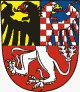 